LILLE PINNSVINLille pinnsvin rund og god, (form hendene som et egg)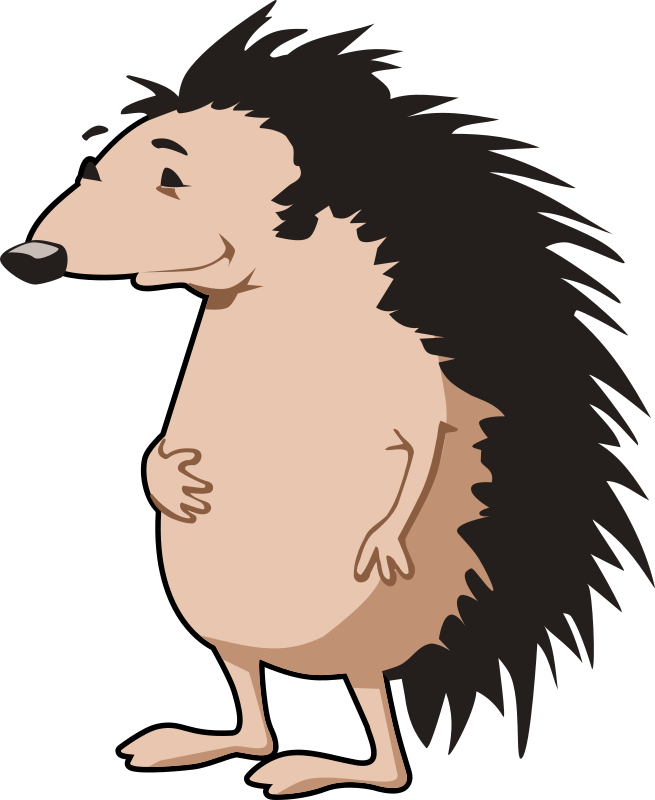 Sitter i sitt lune boOm han noe ser, (pek på øynene)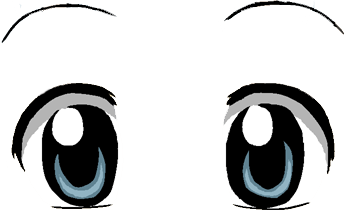 Om han noe hører (pek på ørene)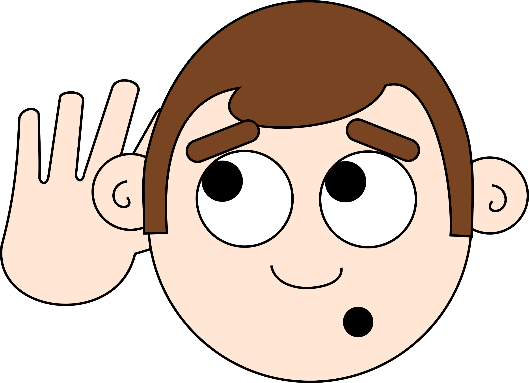 Piggene ut han kjører (skyt fingrene ut som når du skremmer noen)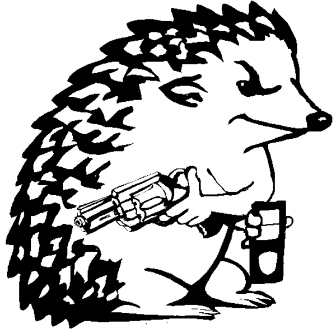 